ΔΕΛΤΙΟ ΤΥΠΟΥΘέμα:	Προσλήψεις 9.336 εκπαιδευτικών Πρωτοβάθμιας και Δευτεροβάθμιας Εκπαίδευσης, στην Ειδική Αγωγή και Εκπαίδευση ως προσωρινών αναπληρωτών με σχέση εργασίας Ιδιωτικού Δικαίου Ορισμένου Χρόνου για το διδακτικό έτος 2023-2024.Από το Υπουργείο Παιδείας, Θρησκευμάτων και Αθλητισμού ανακοινώνεται ότι για το διδακτικό έτος 2023-2024 προσλαμβάνονται ως προσωρινοί αναπληρωτές:Στην Πρωτοβάθμια Εκπαίδευση:7.360 εκπαιδευτικοί κλάδων/ειδικοτήτων ΕΑΕ και κλάδων γενικής εκπαίδευσης στην ειδική αγωγή και εκπαίδευση (ΕΑΕ) καιΣτη Δευτεροβάθμια Εκπαίδευση:1.976 εκπαιδευτικοί κλάδων/ειδικοτήτων ΕΑΕ και κλάδων γενικής εκπαίδευσης στην ειδική αγωγή και εκπαίδευση (ΕΑΕ),Οι προσλαμβανόμενοι οφείλουν να παρουσιαστούν και να αναλάβουν υπηρεσία από την Πέμπτη 7 έως και την Παρασκευή 8 Σεπτεμβρίου 2023.Επί της διαδικασίας τοποθέτησης σε σχολικές μονάδες (για τις περιπτώσεις που απαιτείται) και ανάληψης υπηρεσίας, οι προσλαμβανόμενοι οφείλουν να ανατρέξουν στην διεύθυνση www.minedu.gov.gr/anaplirotes όπου έχουν αναρτηθεί οι απαραίτητες πληροφορίες και διευκρινίσεις.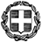 ΕΛΛΗΝΙΚΗ ΔΗΜΟΚΡΑΤΙΑΥΠΟΥΡΓΕΙΟ ΠΑΙΔΕΙΑΣ, ΘΡΗΣΚΕΥΜΑΤΩΝ ΚΑΙ ΑΘΛΗΤΙΣΜΟΥ------------Ταχ. Δ/νση: Α. Παπανδρέου 37Τ.Κ. – Πόλη: 15180 - ΜαρούσιΙστοσελίδα: www.minedu.gov.gremail: press@minedu.gov.gr1.9.2023